  Datum: 13. 3. 2014VABILONA REDNI OBČNI ZBORSLOVENSKEGA MUZEJSKEGA DRUŠTVASpoštovani članice in člani, vabim vas na redni Občni zbor SMD, ki bo 21. 3. 2014 v MGML (Gosposka ulica 15, Ljubljana). Pričetek ob 13. uri.Predlog dnevnega reda:
  1. Dobrodošlica gostitelja in pozdrav predsednice SMD  2. Izvolitev delovnega predsedstva, verifikacijske komisije, zapisnikarja 
      in dveh overovateljev zapisnika  3. Ugotovitev sklepčnosti  4. Potrditev dnevnega reda  5. Predstavitev in obravnava poročila o delu in finančnega poročila SMD za      leto 2013,  inventurno poročilo  6. Predstavitev poročila Nadzornega odbora SMD  7. Potrditev poročila o delu in finančnega poročila SMD za leto 2013  8. Obravnava in potrditev programa dela in finančnega načrta za leto 2014
  9. Dom muzealcev na Bledu
10. Razno Gradivo prejmete naknadno po e-pošti.Občni zbor je najpomembnejši organ našega društva in lepa priložnost, da se snidemo v čim večjem številu. V upanju na zanesljivo udeležbo vas zato prav lepo pozdravljam in se veselim srečanja.Verena Štekar-Vidic, predsednicaSLOVENSKO MUZEJSKO DRUŠTVOLinhartov trg 14240 RADOVLJICA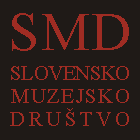 